ТЕРРИТОРИАЛЬНАЯ ИЗБИРАТЕЛЬНАЯ КОМИССИЯ
ГОРОДА УССУРИЙСКА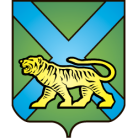 РЕШЕНИЕг. Уссурийск
О назначении А.А. Вяткинапредседателем участковой избирательной комиссии избирательного участка № 2835В соответствии с пунктом 7 статьи 28 Федерального закона «Об основных гарантиях избирательных прав и права на участие в референдуме граждан Российской Федерации» территориальная избирательная комиссия города УссурийскаРЕШИЛА:1. Назначить председателем участковой избирательной комиссии избирательного участка № 2835 Андрея Александровича Вяткина, 1978 года рождения; технолога II категории отдела главного технолога ремонтного локомотивного депо Сибирцево структурного подразделения Дирекции по ремонту тягового подвижного состава филиала ОАО «РЖД»; образование высшее; кандидатура предложена по месту работы;2. Направить настоящее решение в участковую комиссию избирательного участка № 2835 для сведения и ознакомления Андрея Александровича Вяткина.3. Разместить настоящее решение на официальном сайте администрации Уссурийского городского округа в разделе «Территориальная избирательная комиссия города Уссурийска» в информационно-телекоммуникационной сети «Интернет».Председатель комиссии				                                 Т.И. ОвчинниковаСекретарь заседания							           Н.А. Ферман02 февраля 2015 г.                       № 733/119